Villers – Sainte – Gertrude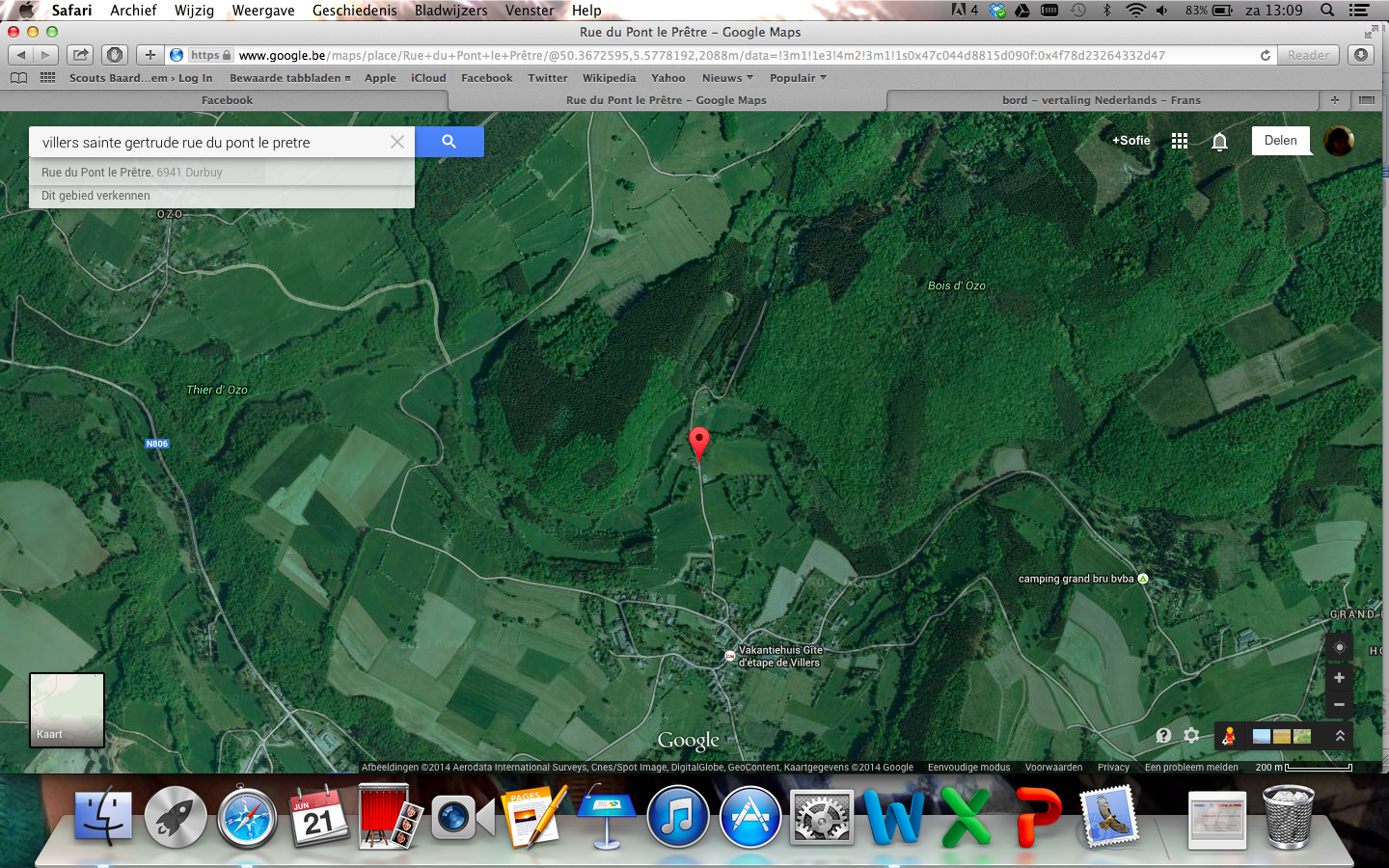 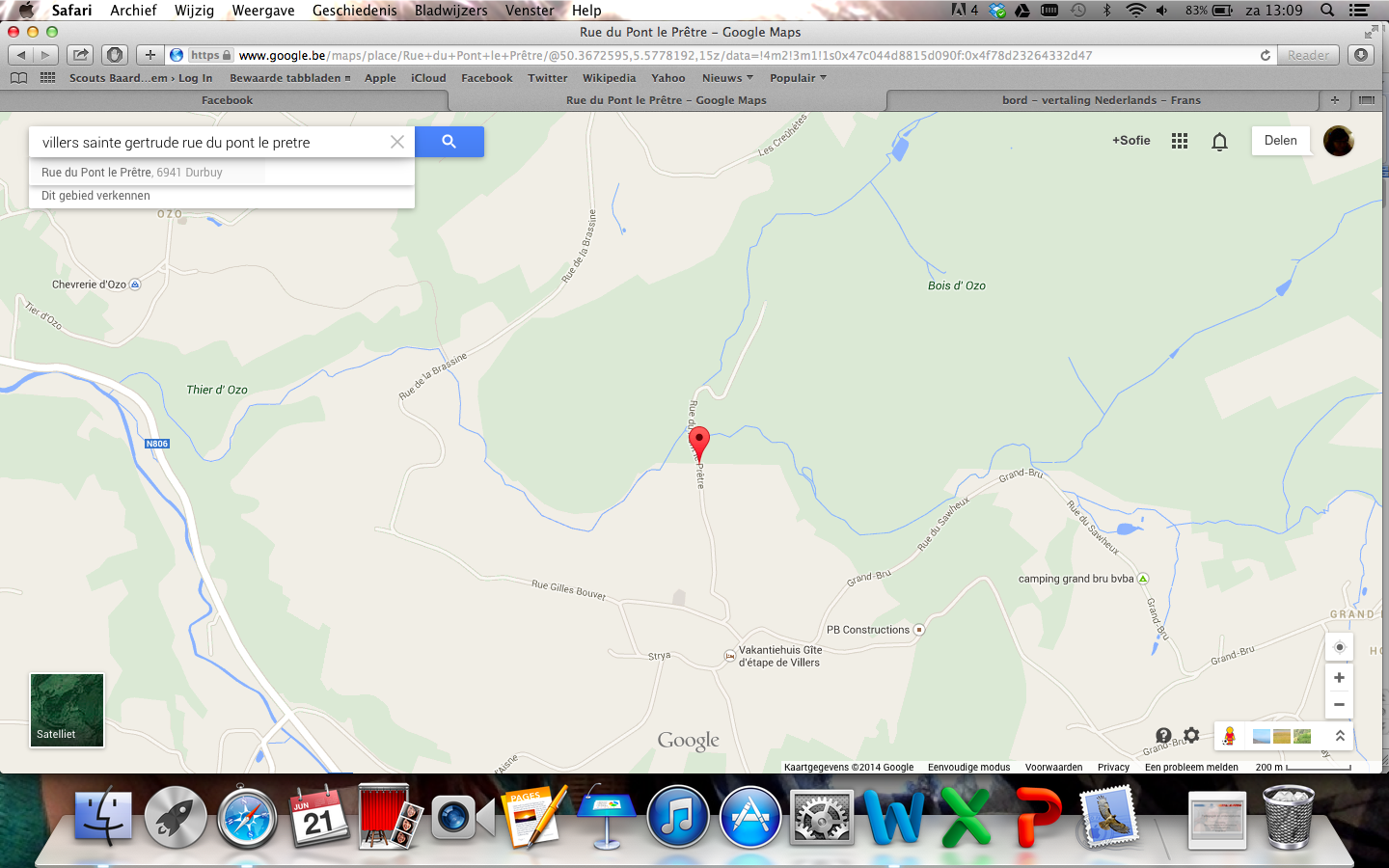 Leiding: 14 juli – 30 juliGivers: 18 juli – 29 juliJonggivers: 19 juli – 29 juliWouters: 22 juli – 29 juliKapoenen: 22 juli – 29 juliBeste ouders, Het moment is aangebroken, we nemen jullie oogappel(s) naar jaarlijkse gewoonte mee op kamp! We gaan dit jaar naar Villers – Sainte – Gertrude, een deelgemeente van Durbuy. We geven hierbij nog even de belangrijkste informatie mee, voor details verwijzen wij jullie graag door naar de aparte deeltjes van de takken zelf. VertrekdataOnze givers zullen met goede moed  met de fiets vertrekken op 18 juli en zullen hier twee dagen over doen, ze zullen op dezelfde dag aankomen als onze jonggivers die op 19 juli met de bus zullen vertrekken van aan de lokalen. Tenslotte zullen de kapoenen en wouters ons op 22 juli komen vergezellen. Alle leden vertrekken met een klein rugzakje bij de hand met een lunchpakket in. KostprijsOnze jonggivers en givers betalen 130 euro voor het hele kamp, onze kapoenen en wouters betalen 100 euro. Voor het tweede, derde, vierde kind gaat er 10 euro af aan de kampprijs.AdresRobert RenéScouts & Gidsen Vlaanderen – Baardegemt.a.v. …Rue de Millénaire 56941 Villers – Sainte – Getrude We vragen uitdrukkelijk om geen onverwachte bezoekjes te brengen, alsook geen telefoontjes en dergelijke te plegen om heimwee bij de kleinsten te voorkomen.SIS – kaart en identiteitskaartDaarnaast vermelden we ook even de praktische aspecten bij het vertrek. Wanneer de leden ouder zijn dan 12 jaar verwachten wij dat zij zelf hun identiteitskaart meehebben, een SIS – kaart mag maar hoeft niet aangezien deze informatie nu ook  op de identiteitskaart staat. Voor onze – 12 jarigen is een SIS – kaart wel verplicht en moet deze zeker nog geldig zijn (vervaldatum staat op de kaart). Nu is er ook een Kids-ID of een ISI+ kaart, wanneer jullie kind(eren) dit al hebben mag dit meegegeven worden op kamp en hoeft de SIS – kaart niet meer mee. Wanneer er medicatie wordt meegegeven, gelieve dan duidelijk mee te delen of op te schrijven hoeveel en wanneer deze moet gegeven worden (zo een kamp kan al nekeer chaotisch zijn).  Kledij naamtekenenOm verder te gaan op deze chaos: in een tent is het sowieso van dat! Gelieve dus de kledij en dergelijke te naamtekenen zodat wij op het einde van het kamp geen massa kledingstukken over hebben die uiteindelijk van niemand zijn. Vooral uniformstukken zijn heel belangrijk, wij verwachten dan ook van alle leden dat zij in perfect uniform (hemd, das, broek of rok) op kamp vertrekken. Voor de kapoenen is een das voldoende.  NoodnummersOok geven we jullie nog graag even de noodnummers mee, deze zijn – zoals het woord zegt – enkel in geval van nood. Deze zullen het hele kamp door bereikbaar zijn maar dienen niet om eventjes te bellen om te vragen hoe het er mee is enzovoort! De nummers van de rest van de leiding zullen geen volledig kamp beschikbaar zijn (want den dag van vandaag gaan die batterijen ook niet te lang mee) en dienen dus ook niet om ons te contacteren… Ook leden nemen geen GSM mee!0488/283.188 (Sofie),  0479/263.330 (Nette),0474/395.587 (Paulien)Kampleiding en fourageKampleiding: Jana en SofieFourage: Lien A., Jelle, Paulien, Jeroen, Ulrike, Lien D.N., JensBezoekdag Tenslotte zal het kamp eindigen met onze bezoekdag. Op 29 juli mogen alle ouders hun kind(eren) komen halen op ons kampterrein (wij zullen wegaanwijzingen voorzien) om 13u30 (en niet vroeger). We sluiten het kamp dan officieel af om 14u30 met een groepsfoto en dergelijke. Ondertussen zullen jullie kunnen genieten van de wei, den BBQ en (hopelijk goed gekoelde) dranken. Dagindeling op kamp07u30: opstaan fourage en kampleiding
07u50: leiding roept leden op
08u30: opening van de dag in perfect uniform en BP (= ochtendgym)09u30: aanvang ochtendactiviteit11u30: ophalen eten givers en jonggivers12u30: middagmaal14u00: platte rust voor kleinsten/ non-alcoholic bar voor oudsten14u30: aanvang middagactiviteit16u30: halfvijfje18u30: avondeten19u30: bar voor oudsten/massaspel19u40: aanvang avondactiviteit jongste takken20u15: aanvang avondactiviteit oudste takken+21u30: afsluiten van de dag jongste takken+23u00: afsluiten van de dag oudste takken00u00: commando voor leidingZiezo, wij hopen op al jullie vragen geantwoord te hebben met dit boekje! Indien er nog vragen zijn, aarzel dan zeker niet en spreek ons aan, bel of mail nekeer!Een stevige linker, De leidingPS: Bij vragen en dergelijke: Jana (0484/963.285 – jana_debie@msn.com) & Sofie (0488/283.188 – sofie.vdabbeele@gmail.com)Kapoenen worden …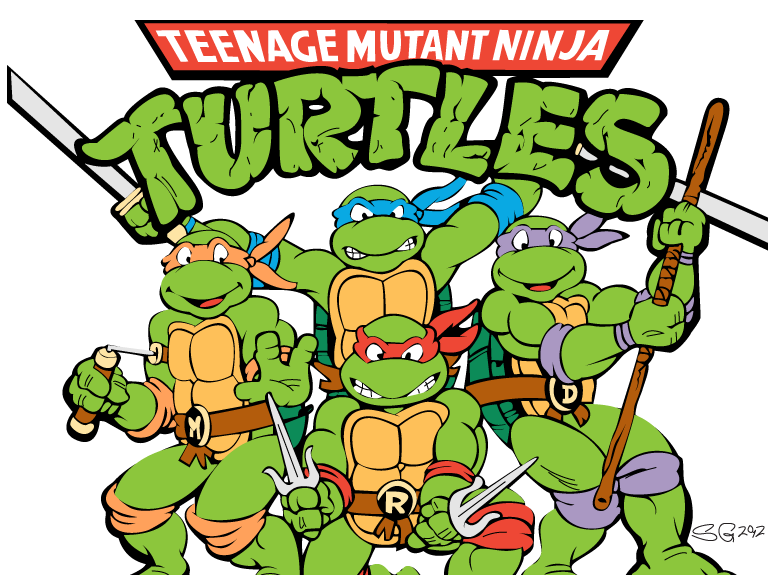 Beste kapoenen en ouders van kapoenen,Zoals jullie weten, heeft jullie leiding (eindelijk) gedaan met de examens. Nu dachten wij dat wij het wat rustiger aan konden doen maar niets is minder waar! Bij het schrijven van dit boekje zijn wij reeds aan een loodzware training begonnen. Nu zullen jullie wel willen weten waarom zeker?!Wel, wij hebben een brief gekregen van de minister van defensie. Ons land, en vooral het dorpje Villers – Sainte – Gertrude is in groot gevaar! Het Belgisch leger stelt de dag van vandaag niet zo heel veel meer voor en daarom heeft hij de hulp gevraagd van niemand minder dan de Ninja Turtles! De Ninja Turtles zijn vier supersterke schildpadden die het kwade in de wereld bestrijden. Jullie leiding is alvast getraind, nu is het aan ons om ook jullie te trainen zodat het goede kan overwinnen. Wij hebben alvast een trainingsschema opgesteld zodat jullie weten wat er jullie te wachten staat!We vertrekken dus op dinsdag 22 juli om 9 uur aan de scoutslokalen in Baardegem zodat we om 9u30 kunnen vertrekken met de bus. Wij verwachten jullie daar met een klein rugzakje met een lunchpakket in en eventueel strips of kleine spelletjes. Ook jullie SIS – kaart of ISI+ kaart en/of medicatie mogen jullie dan afgeven aan de leiding. Normaal werden alle individuele steekkaarten nagekeken tijdens de inschrijvingen, moesten er nog opmerkingen zijn, horen wij dit graag wanneer we vertrekken!   De ouders mogen achter hun getrainde Ninja Turtle komen op dinsdag 29 juli om 13u30. Wanneer er ouders vroeger op het terrein zijn, zullen wij jullie moeten vragen om nog ergens enen te gaan drinken want dit wordt niet toegelaten, kwestie dat er geen complete chaos uitbreekt . We sluiten het kamp officieel met iedereen af om 14u30. Wat nemen we mee op ons trainingskamp?Pyjama of slaapkleedWarme slaapzak en eventueel een extra dekentje (het kunnen wel eens kouden nachten zijn)Matje of veldbed Toiletzak met:WashandjesHanddoekenZeepShampooKamTandenborstel en tandpastaZonnecrèmeMuggenmelk (ook Ninja Turtles kunnen daar niet tegen)OndergoedZakdoeken Kousen (ook veel want die worden wel eens rap nat)T-ShirtsWarme truienShorts Lange broekenKorte broekenRegenjasStapschoenenBottenSportschoenenWatersandalenZwemgeriefPetje	ZaklampLinnenzakSchrijfgerief en briefpapier/kaartjes + postzegels (adressen op stickertjes zijn erg handig voor onze kleine Turtles)2 KeukenhanddoekenWasspeldenVerkleedgeriefStrips, kaartspel,…Er zijn ook een aantal zaken die helemaal niet nodig zijn tijdens de trainingen. Wanneer de leiding deze toch vindt, worden ze in beslag genomen!GSM, iPad, tablet, Gameboy en dergelijke horen niet thuis op een trainingskampSnoep: wanneer we snoep vinden wordt deze DOOR DE LEIDING verdeeld over heel de groepGeld: enkel wanneer je geen postzegels en kaartjes meeneemt van thuis kan je dit kopen op kampBELANGRIJK: schrijf in alle kledij, schoenen en dergelijke jullie naam! Vele kapoenen hebben dezelfde scoutskledij en/ of schoenen en door dit te naamtekenen weten wij welke Ninja Turtle zijn of haar schoen/das/T-shirt  weer kwijt is .NOG BELANGRIJKER: wij, de leiding verzoeken de ouders om geen bezoekjes te brengen op kamp, dit om heimwee en huilbuien te voorkomen.Voor de ouders, grootouders, tantes, nonkels, broers, zussen, konijnen, katten en alé, iedereen die een briefje wil schrijven naar zijn of haar Ninja Turtle, hier is ons adres:Robert RenéScouts & Gidsen Vlaanderen – Baardegemt.a.v. …Rue de Millénaire 56941 Villers – Sainte – Getrude Geef gerust ook een lijst met adressen mee als jullie graag een kaartje van jullie Turtle ontvangen!Nog even vermelden dat er op kamp drie noodnummers zullen zijn. Deze zijn 0488/283.188 (Sofie),  0479/263.330 (Nette) en 0474/395.587 (Paulien). We vragen ook om niet te sms’en of bellen als het niet nodig is, de rest van de leiding gebruikt zijn/haar gsm niet op kamp. 
Voilà, hopelijk hebben wij al een aantal vragen beantwoord! Moesten er nog vragen zijn, aarzel dan zeker niet om ons deze te stellen! Hopelijk tot op kamp!Lotte (0496223997)Nette (0479263330)Joachim (0471196840)Sofie (0488283188)Bear Grylls vanVillers-Saint-Gertrude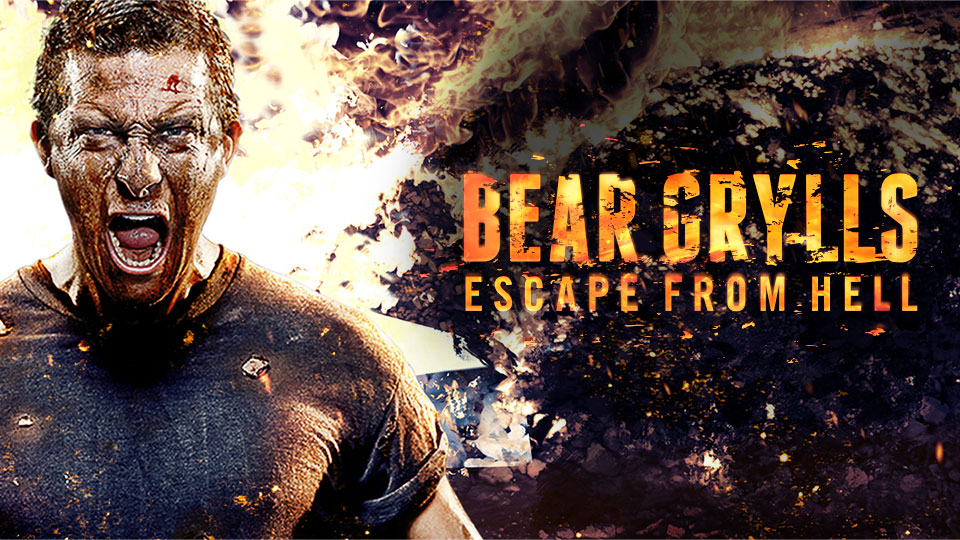 22juli - 29juliAllerliefste woutertjes, 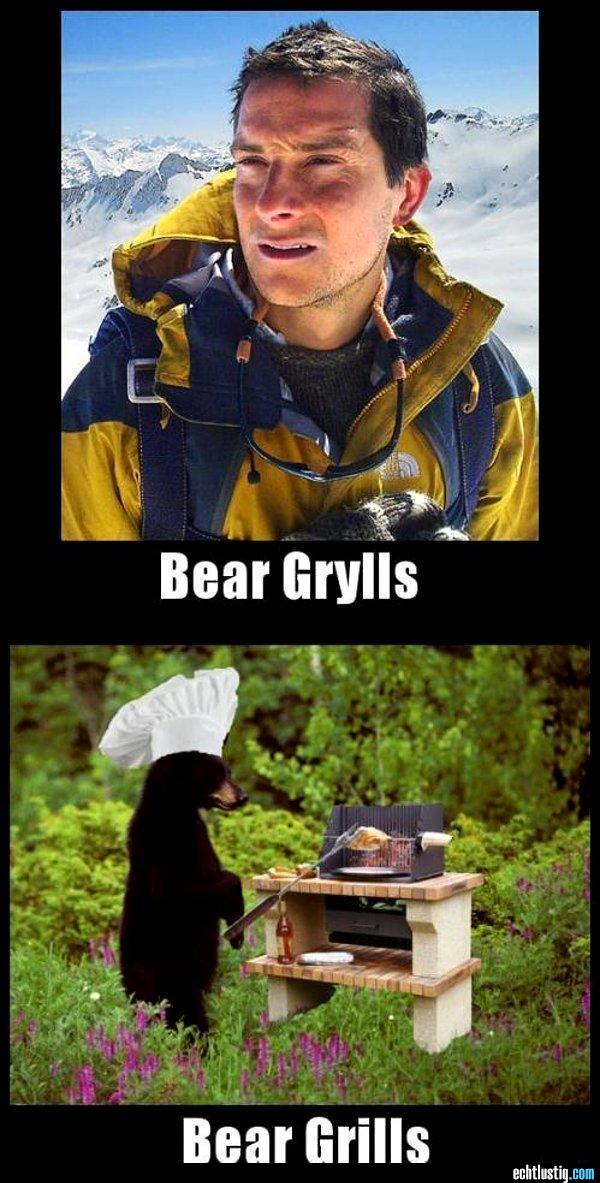 Het is zover! In dit boekje komen jullie te weten wat voor een supergeweldig kampthema jullie zullen hebben,  welke zotte avonturen we gaan beleven enzovoort!Eerst en vooral geven we jullie wat praktische informatie mee. We spreken af op dinsdag 22 juli om 9u aan het scoutslokaal, zodat we kunnen vertrekken om 9u30 met de bus. Onze woutertjes nemen een rugzakje mee met een lunchpakket, drankje en eventueel strips of kleine spelletjes voor  op de bus. En waar gaan we dan naartoe, allerliefste leiding? Wel lieve woutertjes, we gaan naar het pittoreske Villers-Sainte-Gertrude! En wat gaan we daar doen allerliefste leiding? Ah, kijk dan maar eens in ons raamprogramma op de volgende bladzijde! Maar leiding, wanneer mogen mama en papa achter ons komen? Jullie ouders mogen jullie komen halen op dinsdag 29 juli vanaf 14u (NIET vroeger), maar we raden jullie aan om dan nog niet meteen te  vertrekken, want om 15u sluiten we allemaal samen officieel het kamp af, worden er groepsfoto’s gemaakt en worden de kampaandenkens uitgedeeld. Ondertussen zal er een hapje en een drankje aangeboden worden en kunnen de ouders het prachtige kampterrein bewonderen. Tot zover onze data en uren! Een ander soort praktische informatie gaat dan weer over de individuele steekkaarten (of de vroegere medische fiches). Deze zijn ingevuld  bij het begin van het scoutsjaar en de leiding neemt deze mee op kamp. Indien er veranderingen zijn, gelieve deze op voorhand of bij het vertrek aan de leiding te melden. Indien er medicatie ingenomen dient te worden kan deze bij vertrek afgegeven worden aan de leiding. Gelieve dan duidelijk de naam en dosering te vermelden. Bij vertrek worden ook de vervangers van de sis-kaarten opgehaald door de leiding. Meer uitleg hierover is terug te vinden in het voorwoord van dit boekje.
Leiding, mogen we nu eindelijk ons superformidabele kampthema weten? (Wij veronderstellen dat onze lay –  out zo subtiel is dat jullie dit nog niet weten) Hmmm, daar moeten we eens goed over nadenken. DENK DENK DENK DENK DENK DENK DENK DENK DENK DENK DENK DENK DENK DENK DENK  …….
Ale? ’t Is goed, omdat jullie het zijn, geven we jullie ons kampthema prijs! Het is ……………………………
Bear Grylls van Villers-Sainte-Gertrude.  Wie is Bear Grylls? Bear Grylls is bergbeklimmer, militair en avonturier. Hij heeft zijn eigen survival tv programma waarin hij de natuur in trekt en tracht te overleven. Hij is expert in vuurtjes maken, kamperen, eten zoeken, … Wij gaan ook een beetje Bear Grylls worden, we gaan survivalen!Wij horen jullie al juichen en dansen en springen want, geef toe, dit is toch wel echt een leuk thema! Kunnen jullie ook niet wachten? Kijk dan snel verder en neem ons raamprogramma eens door, zodat jullie de voorbereidingen kunnen treffen voor een geweldig kamp!Wat nemen we mee op kamp? Op de bus:• Allen aanwezig in uniform 
• Een rugzakje
• Een lunchpakketje
• Flesje water
• Eventueel enkele strips, kaartspel, ...
• vervanger van SIS-kaart: af te geven bij vertrek!
• Eventuele medicatie: ook af te geven bij vertrek (vermeld duidelijk naam en dosis)
In de valies:Pyjama of slaapkleedSlaapzakMatje Toiletzak met:WashandjesHanddoekenZeepShampooKamTandenborstel en tandpastaZonnecrèmeMuggenmelkOndergoedZakdoeken Kousen (ook veel want die worden wel eens rap nat)T-ShirtsWarme truienShorts Lange broekenKorte broekenRegenjasStapschoenenBottenSportschoenenWatersandalenZwemgeriefPetje	Zaklamp LinnenzakSchrijfgerief en briefpapier + postzegels (adressen op stickertjes zijn handig)2 KeukenhanddoekenWasspeldenStrips, kaartspel,…Wat nemen we NIET mee op kamp?ZakgeldGameboy, gsm, computerspelletjes,..Snoep (indien toch mee wordt het afgenomen en verdeeld onder de hele groep)! Gelieve alle kledingsstukken te naamtekenen!  ZEKER DE UNIFORMSTUKKEN (das, hemd, scoutstrui, ...)Indien jullie nog vragen zouden hebben aarzel niet om ons te contacteren!
Wij kijken er alvast naar uit !Wij groeten u, de leiding!onze nummersDorien: 0474/66.02.18Lore: 0472/85.48.65Natan: 0497/12.55.80Kristof: 0487/27.14.89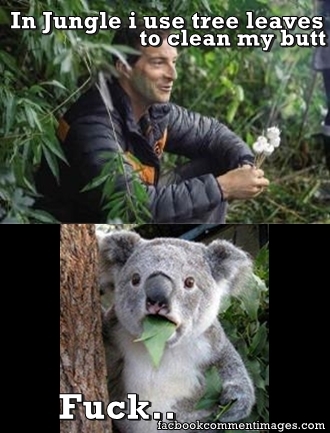 The Conquest of Egypt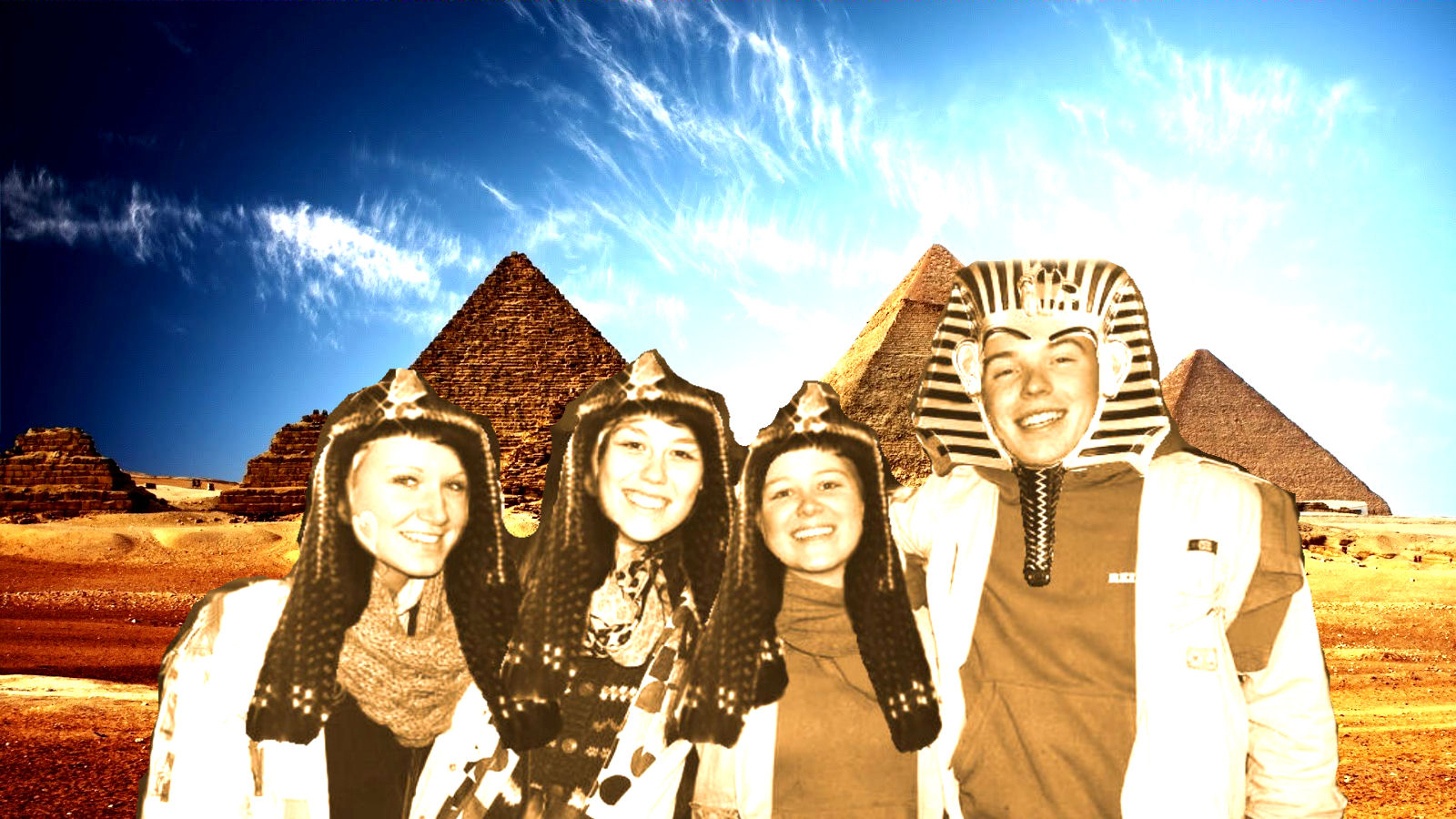 JONGGIVERSVillers-Sainte-Gertrude 2014Liefste Jonggivers,Binnen een kleine maand is het ein-de-lijk weer zover: dan vertrekken we op kamp! Wij kijken er alvast even hard naar uit als jullie. Als voorsmaakje op dit kamp geven we jullie al wat praktische info, het kampthema en een raamprogramma mee. Ook wat je allemaal wel en niet nodig hebt vind je hier terug!Heel het kamp zal bij ons in teken staan van : ‘The Conquest of Egypt’! 
We gaan op veroveringstocht naar het Oude Egypte en zullen tien dagen leven volgens de toen gebruikelijke gewoontes.Praktische informatie:- We vertrekken met de bus op zaterdag 19 juli, afspraak om 8u30 aan het lokaal.- De rugzakken gaan gewoon mee op den bus, neem voor de handigheid ook een kleiner rugzakje mee voor op de bus zelf, met daarin een lunchpakket, entertainment voor de tijdens busreis en een plastiek zakje voor als je al eens onwel kan worden.- We verwachten jullie bij vertrek in perfect uniform!- Voor nog meer algemene informatie verwijzen we naar vooraan in dit boekje, heb je nog meer vragen, geef dan gerust een seintje.Wij hebben er alvast heel veel zin in, tot op kamp!Saar		(0479/30.59.80)
Nele		(0478/64.81.72)
Reinout	(0470/52.47.33)
Griet		(0474/22.21.44)Wat nemen we mee naar onze zonovergoten kampplaats?Matje (geen veldbed!) en slaapzakToiletzak met:WashandjesHanddoekenTandenborstelTandpasta Zeep en Shampoo (er wordt door de leiding voorzien, maar als je zelf meebrengt hebben we liefst ECOVER)Zonnecrème MuggenmelkMaandverbanden/ tamponsOndergoed en kousen Zakdoeken T-Shirts, marcellekes, warme truienKorte en lange broeken, rok Stapschoenen (zeker niet vergeten!), sportschoenen, watersandalen,…ZwemgeriefLinnenzakZaklampBriefpapier + eventueel postzegels2 Keukenhanddoeken ZakmesZakgeld  Verder heb je voor op tweedaagse ook een kleinere rugzak nodig, waar een slaapzak, eten en wat klein gerief in kan. Zorg voor een handig exemplaar!En dit weten jullie al, maar toch nog even voor de zekerheid: GSM, ipod, MP3, erg waardevolle spullen,… zijn niet welkom op kamp! Dat kan alleen maar kapot gaan.Hieronder vind je al een voorsmaakje van wat we gaan doen op kamp. Om al wat in de sfeer te komen staan de activiteiten in Egyptische hiërogliefen. (Voor wie hier niet zo vertrouwd mee is hebben we voor ’t gemak ook te vertaling erbij gezet)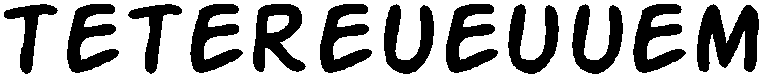 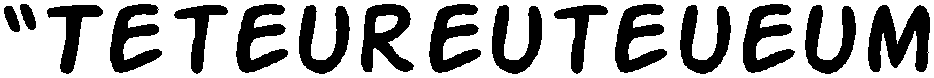 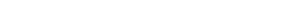 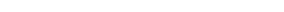 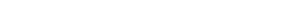 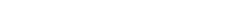 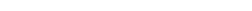 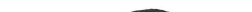 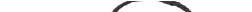 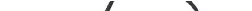 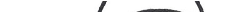 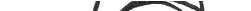 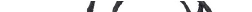 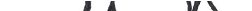 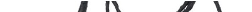 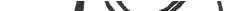 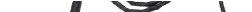 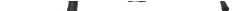 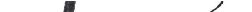 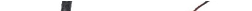 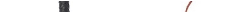 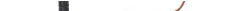 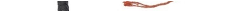 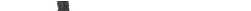 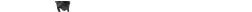 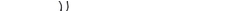 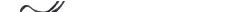 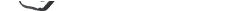 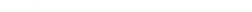 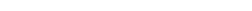 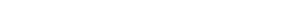 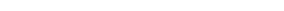 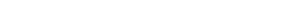 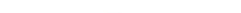 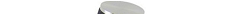 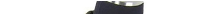 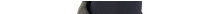 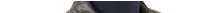 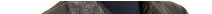 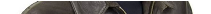 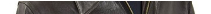 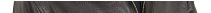 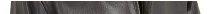 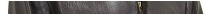 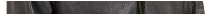 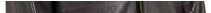 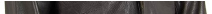 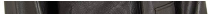 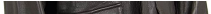 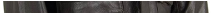 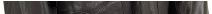 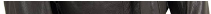 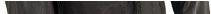 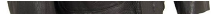 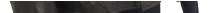 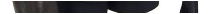 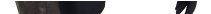 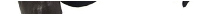 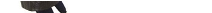 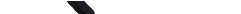 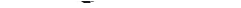 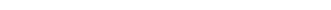 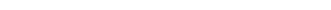 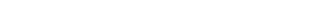 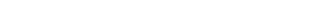 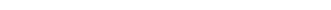 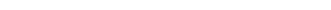 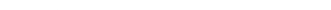 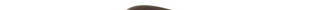 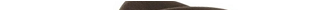 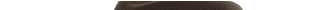 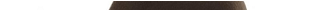 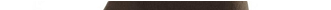 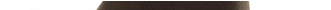 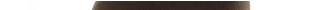 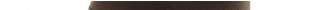 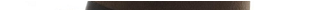 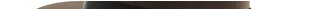 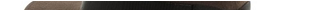 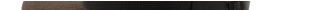 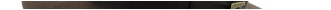 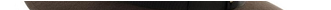 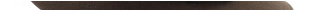 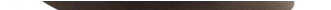 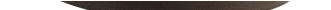 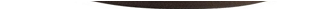 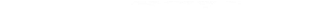 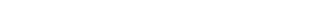 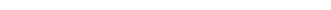 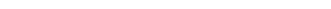 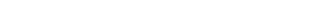 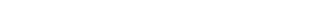 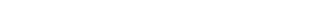 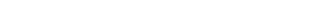 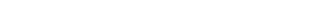 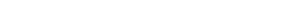 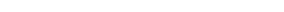 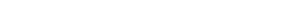 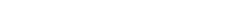 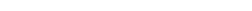 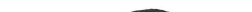 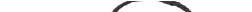 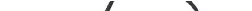 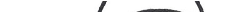 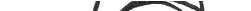 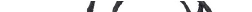 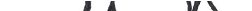 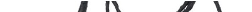 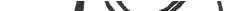 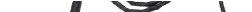 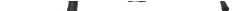 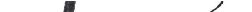 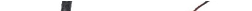 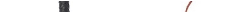 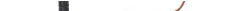 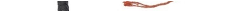 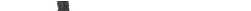 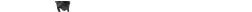 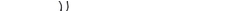 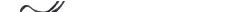 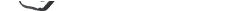 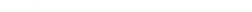 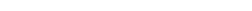 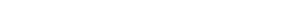 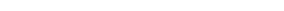 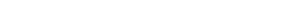 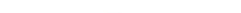 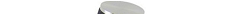 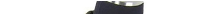 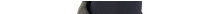 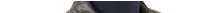 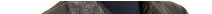 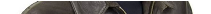 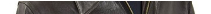 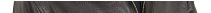 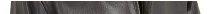 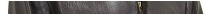 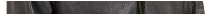 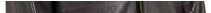 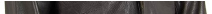 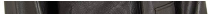 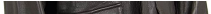 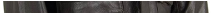 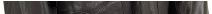 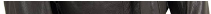 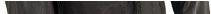 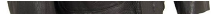 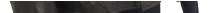 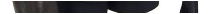 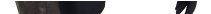 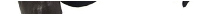 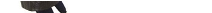 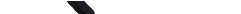 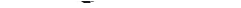 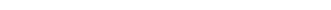 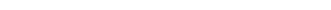 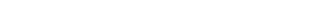 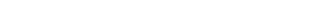 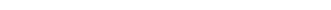 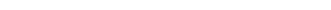 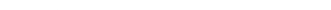 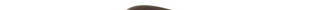 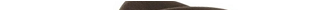 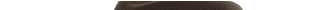 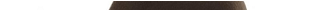 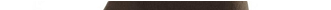 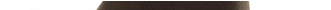 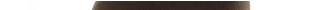 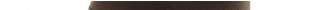 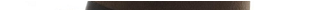 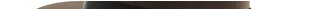 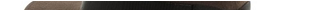 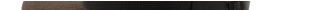 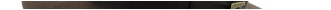 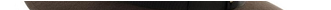 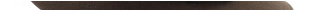 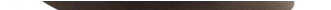 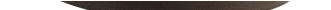 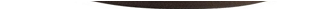 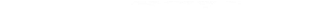 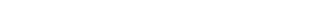 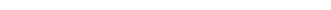 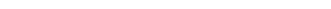 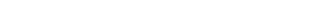 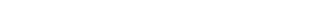 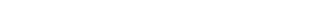 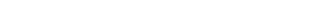 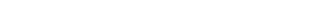 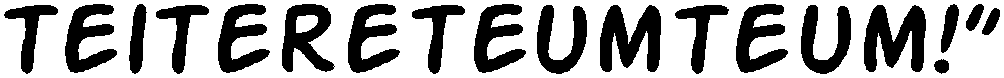 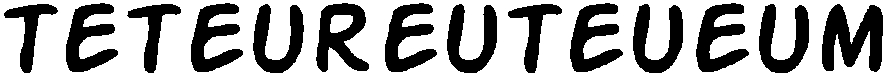 Lees dit luidop voor, steek er wat ritme in, ga helemaal op in de muzieken je raadt direct wat ons kampthema is…… en weten jullie het al?Nee?Nog enkele hints dan. We zijn op zoek naar een persoon – eigenlijk niet zomaar een persoon, nee, een held! - die nooit gezien wordt zonder volgende spullen:(dit zijn dan ook enkele onontbeerlijke accessoires die jullie nodig hebben om dit kamp te overleven)Nog altijd niet?Toevallig beschikt jullie leiding nog over een dagboekfragment van hem: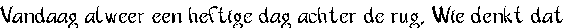 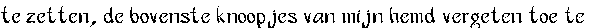 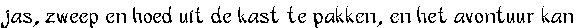 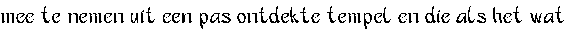 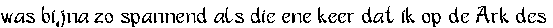 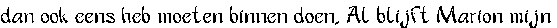 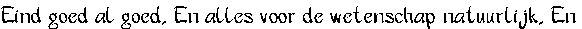 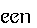 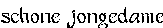 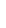 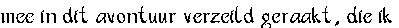 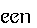 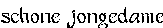 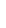 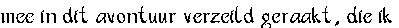 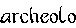 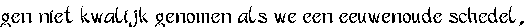 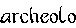 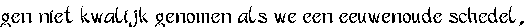 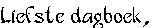 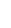 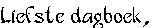 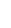 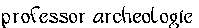 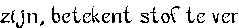 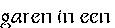 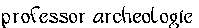 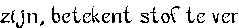 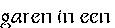 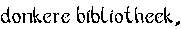 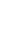 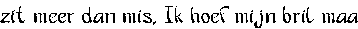 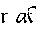 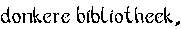 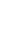 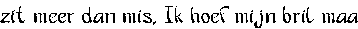 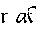 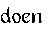 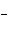 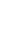 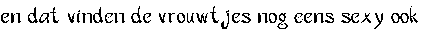 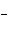 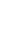 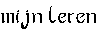 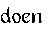 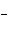 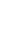 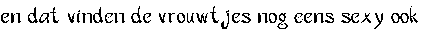 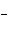 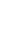 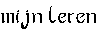 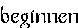 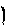 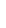 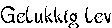 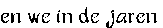 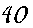 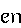 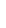 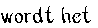 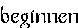 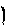 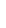 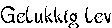 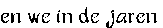 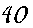 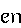 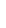 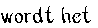 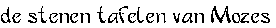 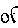 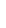 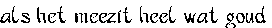 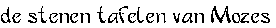 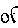 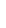 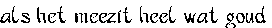 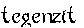 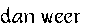 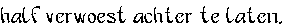 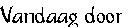 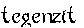 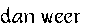 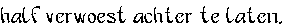 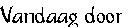 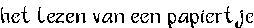 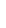 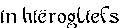 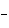 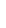 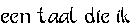 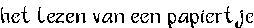 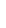 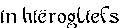 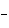 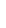 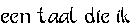 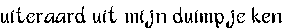 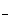 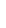 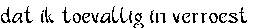 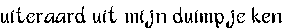 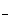 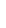 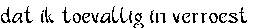 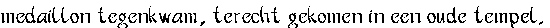 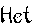 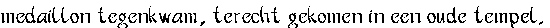 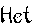 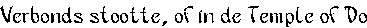 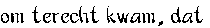 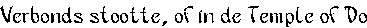 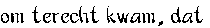 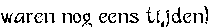 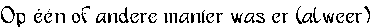 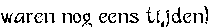 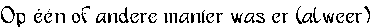 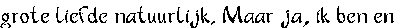 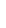 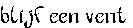 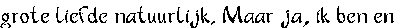 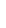 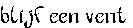 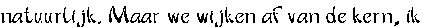 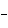 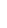 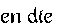 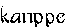 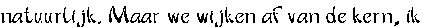 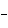 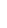 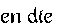 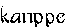 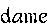 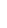 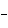 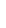 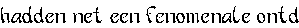 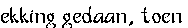 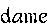 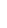 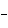 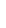 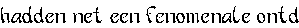 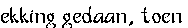 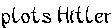 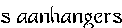 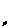 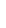 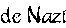 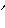 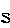 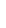 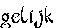 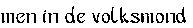 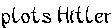 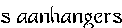 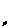 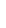 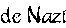 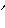 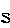 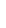 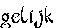 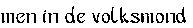 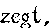 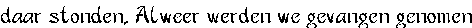 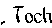 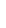 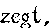 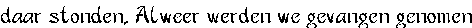 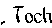 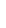 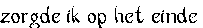 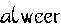 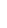 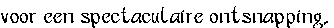 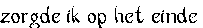 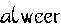 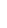 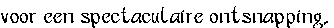 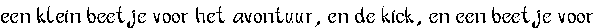 Nog enkele tips voor diegenen die het nog steeds niet door hebben: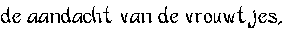 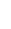 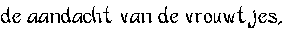 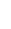 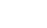 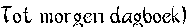 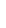 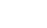 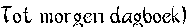 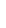 Enkele weetjes van ons hoofdpersonage himself:1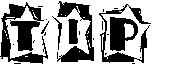 Mijn voornaam is dezelfde als het lief van Dries, gecombineerd met de naam van jullie allerliefste leidster (of de naam van Jesse’s wederhelft, maar dan met een ‘I’ in plaats van een ‘L’), ook al ben ik een man. Wist je trouwens dat dit niet mijn echte naam is? Mijn echte naam is Henry Walton, net zoals mijn vader. Grrrbl, toffe vent, maar we komen niet altijd even goed overeen. Daarom heb ik mijzelf maar de naam van mijn hondals bijnaam gegeven.2Ik spreek trouwens- nu niet om te stoefen of zo, maar ik zeg het toch maar – 27 talen. Swahili, Vietnamees of Arabisch hebben geen geheimen voor mij. Net als Engels trouwens, daar ik een geboren en getogen Amerikaan ben.3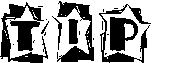 Mijn vader werd door de Nazi’s ontvoerd. Toen ik hem ging redden, kwamen we toevallig de Heilige Graal tegen, het moet maar treffen!4Nog een laatste weetje over mijzelf. Ik heb een pracht van een zoon. Gelukkig wel dat ik hem niet zelf heb moeten opvoeden, azo ne moeilijke kleine. Ik wist zelfs tot over enkele jaren geleden niet van zijn bestaan af. Nu hij oud is kunnen we wel samen avonturen beleven.Voor wie het nog steeds in Keulen horen donderen: het is duidelijk dat julliea) een gat in jullie cultuur hebben en b) iets gemist hebben in jullie jeugd.Daarom zijn jullie verplicht om tegen 18 juli deze drie klassiekers aan de hand van Steven Spielberg te zien (voor de kenners, er is inderdaad ook ne vierde, maar de eerste drie zijn de enige echte):� Raiders of the Lost Ark� The Temple of Doom� The Last CrusadeEen prachtige quote uit de derde film die alles samenvat:Professor Henry Jones: “Those people are trying to kill us!”Indiana Jones: “I know dad!”Professor Jones: “This is a new experience for me”Indiana Jones: “It happens to me all the time…”PS: voor de duidelijkheid: ons kampthema dit jaar is…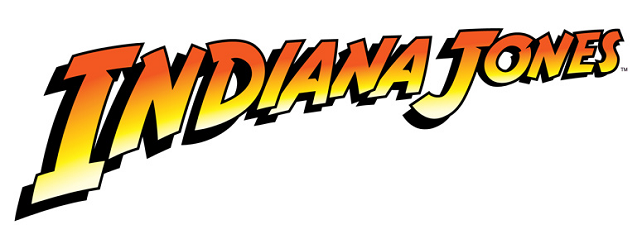 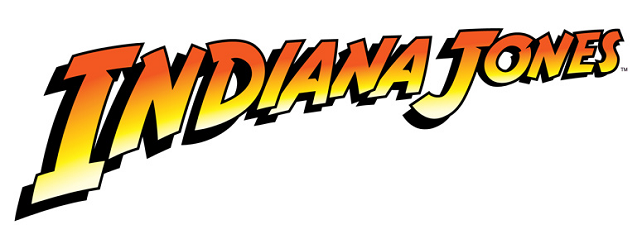 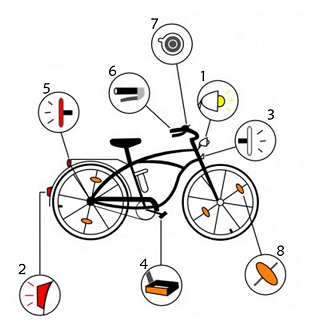 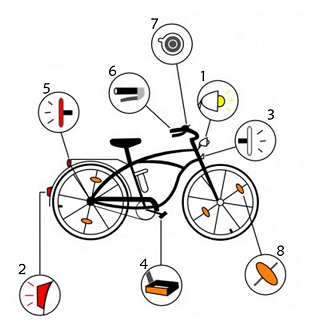 AND THE  QUEST  OF THE  SCOUTS  AND GUIDES  OF BAARDEGEM  INVILLERS-SAINTE-GERTRUDEHet avontuur start op vrijdag 18 juli aan het Kastrolleken. Het preciezeuur laten we jullie zeker en vast nog weten, maar zal rond 6 uur (in de ochtend weliswaar te verstaan) zijn.We hebben het Indiana Jones nooit in de films zien doen, maar in de wandelgangen wordt gefluisterd dat hij dol is op fietsen. Om in zijn voetsporen te treden, halen ook wij dus ons stalen ros van stal. En waarom zouden wij in één dag naar de andere kant van de taalgrens willen trekken als je er even goed twee dagen kan over doen? Rome werd ten slotte ook niet in één dag gebouwd, om er efkes overbodig eenspreekwoord bij te halen.Om deze queeste te voltooien, kan pech maar beterverholpen worden. Zorg er dus voor dat jullie fiets perfect in orde is! Ook gaan we er van uit dan jullie volgende zaken zeker en vast niet vergeten:- Pomp- SIS- en identiteitskaarten- Een helm (fluovestje krijgen jullie van ons)- Herstellingskit en reservebinnenbanddie pastWat jullie zeker en vast ook moeten meehebben is een klein rugzakje (of fietstas) met een lunchpakket, voldoende water, energiemiddelen en alles wat jullie denken nodig is de vele bergcols op te vliegen (maar laad jullie ook weer niet zwaar!). Als we in de voetsporen van Indy willen treden, zou dit ook voor ons een fluitje van een cent moeten zijn.Kleed jullie verder op het weer (bvb. kawe). We verwachten jullie wel aan de startlijn met hemd en das. Groene broek of rok is dus niet verplicht en je mag gerust een sexy koersbroeksken aandoen.De rest van de bagage vertrekt al enkele daagjes vroeger met de camion. Vergeet dus niet op zondagavond 13 juli, dit reeds mee te brengen.Ook hopen we jullie in grote getale te verwelkomen om een handje toete steken bij het inladen. Vele handen maken immers licht werk!Na die jarenlange ervaring weten jullie het intussen wel al, maar wat mag zeker en vast niet ontbreken in jullie rugzak?� Matje (geen veldbed) e n slaapzak� Toiletzak met:� Washandjes� Handdoeken� Tandenborstel� Tandpasta� Zeep en Shampoo (ECO VER)� Zonnecrème en labello� Muggenmelk� Maandverbanden/ tam pons� Ondergoed en kousen� Zakdoeken� T-Shirts, marcellekes, w arme truien� Korte en lange broeken , rok (groene broek of rok niet in valies vergeten te steken!)� Stapschoenen (nogma als: echt meedoen: nodig op tweedaagse en om hout te kappen!!), sportschoenen, watersandalen,…� Zwemgerief� Linnenzak� Zaklamp� Briefpapier + eventuee l postzegels� 2 Keukenhanddoeken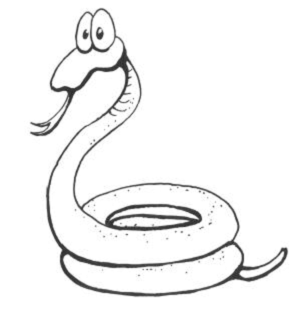 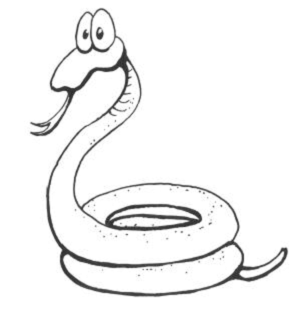 � Zakmes� ZakgeldEn dit weten jullie ook al, maar toch nog even voor de zekerheid: GSM, iPod, MP3, erg waardevolle spullen,… zijn niet welkom op kamp! Ook slangen nemen we liever niet mee, want zoals jullie weten heeft onze grote held hier een klein jeugdtrauma aan overgehouden.En voor diegenen die ook geïnteresseerd zijn in wat we effectief gaan doen: hét raamprogramma:Veel archeologische groetjes van…DRIESdyDJESSE JonesIndiJANAVoormiddag NamiddagAvond Dinsdag 22 juliNinja Turtles nemen de busNinja Turtles verkennen het terreinNinja Turtles maken ook afsprakenWoensdag 23 juliNinja Turtles spelen een ladderspelNinja Turtles leren het dorp kennenNinja Turtles spelen een avondspelDonderdag 24 juliNinja Turtles houden een knutselmomentNinja Turtles trekken den bos inNinja Turtles laten zien wie de slimste isVrijdag 25 juliNinja Turtles gaan met de andere takken op PikkelingdagNinja Turtles gaan met de andere takken op PikkelingdagNinja Turtles houden van BBQ!Zaterdag 26 juliNinja Turtles vertrouwen op hun zintuigenNinja Turtle leiding moet die jonggivers gaan trainen, jullie krijgen andere leiding!Ninja Turtles doen een fakkeltochtZondag 27 juliNinja Turtles nemen het op tegen hun leidingNinja Turtles nemen eventjes een pauzeNinja Turtles klinken op een super kampMaandag  28 juliNinja Turtles maken een sketchkeNinja Turtles helpen de rest met hout zoeken (want wij zijn sterk)Ninja Turtles zitten rond het kampvuurDinsdag 29 juliNinja Turtles breken het kamp af De Ninja Turtlemama’s en Ninja Turtlepapa’s komen jullie halen Boehoehoe, Ninja Turtle leiding weent VoormiddagNamiddagavondDinsdag 22-07Vertrek met de busPleinspelAfsprakenWoensdag 23-07BosspelSurvival spelSlaapzakspellenDonderdag 24-07KimspelenVerwennamiddagSurvival avondspelVrijdag 25-07GroepsuitstapGroepsuitstapBBQZaterdag 26-07Zweedse crossLeidingswisselzangstondeZondag 27-07PleinspelenDorpspelGezellig samen zijnMaandag 28-07Voorbereiden kampvuur+ sketchesVoorbereiden kampvuur+ sketchesKampvuurDinsdag 29-07AfbrekenAfsluiten van het kamp daaagDAGVOORMIDDAGNAMIDDAGAVONDZATERDAG 19 JULIVertrek
(Vertrek)Opbouw(Opbouw)Inwijding van de nederzetting(Inwijding van de nederzetting)ZONDAG 20 JULIOpbouw(Opbouw)Opbouw(Opbouw)Knutselen(Knutselen)MAANDAG 21 JULITweedaagse(Tweedaagse)Tweedaagse(Tweedaagse)Tweedaagse(Tweedaagse)DINSDAG 22 JULITweedaagse(Tweedaagse)Tweedaagse(Tweedaagse)Kwis(Kwis)WOENSDAG 23 JULIDorpsspel(Conquest of the village)Verwennamiddag(Egyptische verwennerij)Leiding vs. Leden(Farao’s vs. slaven)DONDERDAG 24 JULIZweedse cross(Egyptische cross)vlottentocht(Mozes op de Nijl-tocht)Avondspel/sluipspel(Jacht op het nijlpaard)VRIJDAG 25 JULIGroepsuitstap(Groepsuitstap)Groepsuitstap(Groepsuitstap)Bbq & uitlopenden bar(Bbq & uitlopenden bar)ZATERDAG 26 JULIBosspel(Conquest of the woods)Invasie van de ninja turtles(Invasie van de Ninja Turtles)Evaluatie & durftocht(Evaluatie & durftocht)ZONDAG 27 JULIVoorbereiding totemtocht(Voorbereiding totemtocht)Voorbereiding totemtocht(Voorbereiding totemtocht)Totemtocht(Totemtocht)MAANDAG 28 JULIVoorbereiding kampvuur(Voorbereiding kampvuur)Voorbereiding kampvuur(Voorbereiding kampvuur)Kampvuur(Kampvuur)DINSDAG 29 JULIAfbreken(Afbreken)Bezoekdag(Bezoekdag)voormiddagnamiddagavond18 FietseFietsenFietsenDutje doen19 FietseFietsenOpbouwafspraken20OpbouwOpbouwKampvuurtje21 TweeTweedaagseTweedaagseTweedaagse22TweedaagseTweedaagseZangstonde23Hindernissen-par        coursJungle-spelNachtspel24           DauwtripChillenVerhalen-avond25           PikkelingdagGroepsuitstapBarbecue enuitlopende bar26           Diner-quizLeidings-wisselDorpsspel27            Voorbereidingvoortotem en techniekendagTechniekentochtVerrassingsavond28           Sketskes makenDen bos inKampvuur29               AfbraakBezoekdag